Publicado en Barcelona el 12/07/2023 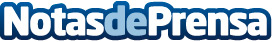 Home Serra aumenta su posicionamiento web con la implementación de la presencia avanzada, gracias a los Next GenerationGracias al Kit Digital, la empresa líder en el sector textil para el hogar ha logrado mejorar su notoriedad online y escalar posiciones en los buscadores más rápidamenteDatos de contacto:Carlos937685249Nota de prensa publicada en: https://www.notasdeprensa.es/home-serra-aumenta-su-posicionamiento-web-con_1 Categorias: Cataluña E-Commerce Hogar Industria Téxtil Digital http://www.notasdeprensa.es